Prohlášení o bezinfekčnosti ubytovaného 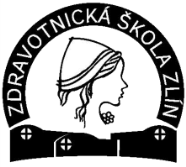 		(vyplňte hůlkovým písmem)Prohlášení o bezinfekčnosti ubytovaného 		(vyplňte hůlkovým písmem)PříjmeníJménodatum narozeníadresa trvalého bydlištěadresa trvalého bydlištěadresa trvalého bydlištěadresa trvalého bydlištěadresa trvalého bydlištěadresa trvalého bydlištěulice č.p.obecPSČProhlášení o bezinfekčnosti   Prohlášení o bezinfekčnosti   Prohlášení o bezinfekčnosti   Prohlášení o bezinfekčnosti   Prohlášení o bezinfekčnosti   Prohlášení o bezinfekčnosti   Potvrzuji, že jsem nepřišel (a) do styku s žádnou infekční chorobou a ani mně nebyl ze strany krajského hygienika nařízen zvýšený dohled či karanténa.                                         Potvrzuji, že jsem nepřišel (a) do styku s žádnou infekční chorobou a ani mně nebyl ze strany krajského hygienika nařízen zvýšený dohled či karanténa.                                         Potvrzuji, že jsem nepřišel (a) do styku s žádnou infekční chorobou a ani mně nebyl ze strany krajského hygienika nařízen zvýšený dohled či karanténa.                                         Potvrzuji, že jsem nepřišel (a) do styku s žádnou infekční chorobou a ani mně nebyl ze strany krajského hygienika nařízen zvýšený dohled či karanténa.                                         Potvrzuji, že jsem nepřišel (a) do styku s žádnou infekční chorobou a ani mně nebyl ze strany krajského hygienika nařízen zvýšený dohled či karanténa.                                         Potvrzuji, že jsem nepřišel (a) do styku s žádnou infekční chorobou a ani mně nebyl ze strany krajského hygienika nařízen zvýšený dohled či karanténa.                                         Datum předáníV(e)Podpis ubytovanéhoPodpis ubytovanéhoPodpis ubytovanéhoDatumPodpis zákonného zástupce(pokud ubytovaný nedosáhl 18 let)Podpis zákonného zástupce(pokud ubytovaný nedosáhl 18 let)Podpis zákonného zástupce(pokud ubytovaný nedosáhl 18 let)PříjmeníJménodatum narozeníadresa trvalého bydlištěadresa trvalého bydlištěadresa trvalého bydlištěadresa trvalého bydlištěadresa trvalého bydlištěadresa trvalého bydlištěulice č.p.obecPSČProhlášení o bezinfekčnosti   Prohlášení o bezinfekčnosti   Prohlášení o bezinfekčnosti   Prohlášení o bezinfekčnosti   Prohlášení o bezinfekčnosti   Prohlášení o bezinfekčnosti   Potvrzuji, že jsem nepřišel (a) do styku s žádnou infekční chorobou a ani mně nebyl ze strany krajského hygienika nařízen zvýšený dohled či karanténa.                                         Potvrzuji, že jsem nepřišel (a) do styku s žádnou infekční chorobou a ani mně nebyl ze strany krajského hygienika nařízen zvýšený dohled či karanténa.                                         Potvrzuji, že jsem nepřišel (a) do styku s žádnou infekční chorobou a ani mně nebyl ze strany krajského hygienika nařízen zvýšený dohled či karanténa.                                         Potvrzuji, že jsem nepřišel (a) do styku s žádnou infekční chorobou a ani mně nebyl ze strany krajského hygienika nařízen zvýšený dohled či karanténa.                                         Potvrzuji, že jsem nepřišel (a) do styku s žádnou infekční chorobou a ani mně nebyl ze strany krajského hygienika nařízen zvýšený dohled či karanténa.                                         Potvrzuji, že jsem nepřišel (a) do styku s žádnou infekční chorobou a ani mně nebyl ze strany krajského hygienika nařízen zvýšený dohled či karanténa.                                         Datum předáníV(e)Podpis ubytovanéhoPodpis ubytovanéhoPodpis ubytovanéhoDatumPodpis zákonného zástupce(pokud ubytovaný nedosáhl 18 let)Podpis zákonného zástupce(pokud ubytovaný nedosáhl 18 let)Podpis zákonného zástupce(pokud ubytovaný nedosáhl 18 let)